     Friday (writing assignement)                                                            Opinion Writing PieceChoose from one of these 2 topics.  You can print this, or write using a notebook. Should students be allowed to bring their own snack to school?                                                Or… Should students be allowed to bring their pets to school on field day?Remember, you can being by asking a question.  Look at the example below,  and complete itDo you think students should be allowed to bring their own snack to school?In my opinion______________________________________________________

________________________________________________________________
Reason 1I think students should bring their own snack because _______________________________________________________________

________________________________________________________________

________________________________________________________________
Reason 2Another reason why students should bring their snack is ________________________________________________________________

________________________________________________________________

_________________________________________________________________

__________________________________________________________________
Reason 3Also, I feel that _____________________________________________________

__________________________________________________________________

__________________________________________________________________
ConclusionFor all these reasons, I believe it’s important for students to bring their lunch to school.   And…_____________________________________________________
_________________________________________________________________Writing:    (for Thursday)Spend a minimum of 20 minutes writing about the pictures you see below.  Write a short story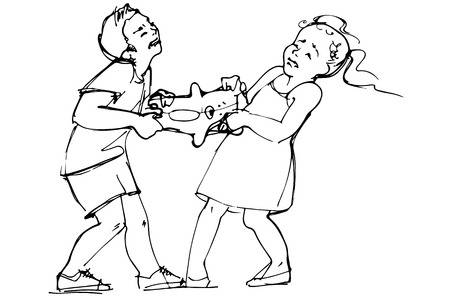 Tell the story.  Every good story has a Title, a beginning, middle, and end.These are some words you can use for the beginning,  the middle and the end.                                               Look at the examples below                                           The Missing ToyLast Friday after school, Robert invited his friend Tom to his house to play.  Robert wanted to show Tom the cool toy shark he received on his birthday.   Then, _____________________________________________________________________________________________________________________________________________________________________________
After this ___________________________________________________
___________________________________________________________
____________________________________________________________
Finally ________________________________________________________
_____________________________________________________________
_____________________________________________________________ To make your story sound more exciting, you can add “” (quotation marks, and words that show emotions to show how the characters are feeling.    Here is a short example:                                                 The Missing Toy“Oh no!  Where’s my new toy shark?” Robert asked.  The toy shark was his favorite toy, and it was the one he had gotten on his birthday.Robert thought his sister had it in her room.  So, before he went to school, he reminded his sister to leave it in his room.